Section 3	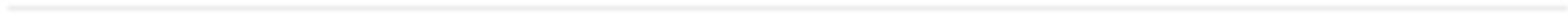 Guiding Your Mentee “Guiding means to direct or supervise toward some desirable end or development. Guiding is the mentoring function that is directly concerned with the ongoing professional development of the mentee. The ability to reflect is paramount for the mentee and can lead to the identification of professional situations that need attention. Here are some questions that can stimulate reflection in your mentee:What is the most stressful part of your workday? Why?What recent developments have occurred in your field?What do you know about your students that helps you to teach them more effectively?Which of your teaching methods is strongest? Weakest?How would you evaluate whether your students are able to apply what you have taught them for real-world situations?In what way did you use supplementary material in a recent class? Why did you use it?Guiding PrinciplesDetermine your mentee’s motivation and ability to address the problem.Use coaching and relating behaviors that are appropriate to the situation: less willingness and confidence--use more relating and reinforcing behaviors, and less knowledge and skill--use more structure in your coaching strategies.Use coaching and relating behaviors that ‘raise the bar’ and challenge the mentee to grow professionally.Monitor the mentee’s progress and vary your behaviors accordingly.Text taken from Hal Portner, Mentoring New Teachers, Corwin Press, 2003.Applying These PrinciplesUnwilling or Unable MenteeCoaching StrategiesRealize the immediate need for structureUse show and tell style of coachingObserve mentor’s techniquesObserve another teacher’s techniques Relating StrategiesStrengthen and support willingness and motivationSet short-term realistic goalsAcknowledge efforts and validate ideasDefuse unjust criticismProvide resourcesModerately Willing & Somewhat Able MenteeCoaching StrategiesEncourage reflection on ideasAsk probing, open-ended questionsEncourage new approachesVideotape the class lesson     Relating StrategiesListen to ideasCelebrate successesProvide feedback on new ideasCompetent and Confident MenteeCoaching and Relating StrategiesHonor the strengths by not interferingRecognize the success by offering new opportunities